CURRICULUM & INSTRUCTION COUNCIL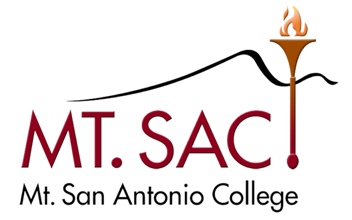 September 22, 2020 Agenda4-2460 3:30 – 5:00 PMVia Zoom MeetingKristina Allende, Co-ChairMadelyn Arballo, Continuing EducationGeorge Bradshaw, Admission & RecordsRichard Mahon, VP InstructionJamaika Fowler, Articulation OfficerCarol Impara, DL CoordinatorPatricia Maestro, Mapping & Catalog CommitteeJoumana McGowan, Assoc. VP InstructionDana Miho, FacultyKelly Rivera, VP Academic SenateDianne Rowley, Assist. Curriculum LiaisonPauline Swartz, Library & Learning ResourcesMichelle Sampat, Co-ChairOm Tripathi, FacultyChisa Uyeki, Academic Senate PresidentKim Leiloni Nguyen, Outcomes CoordinatorKhang Vo, Student RepresentativeMeeting AgendaOutcomesApproval MinutesSeptember 8, 2020AttachedPublic CommentsInformationAcceptance of MinutesDistance Learning Committee MinutesJuly 28, 2020Educational Design Committee MinutesSeptember 8, 2020September 15, 2020Equivalency Committee MinutesOutcomes Committee MinutesJune 2, 2020September 1, 2020Transfer and General Education Subcommittee Minutes Content Review Committee MinutesMapping and Catalog Committee MinutesAttachedAttachedNoneAttachedNoneNoneNoneNew or Substantive Program ChangesNew CoursesACCS ILSPLS Independent Living Skills – Practical Living SkillsACCS ILSRR Independent Living Skills – Romantic RelationshipsVOC FSH 16 Corset ConstructionVOC MF150 Manual Machining 1New Stand-alone coursesCourse DisciplinesItems for Discussion or ActionAP 4051 Course Equivalencies and Variances –  J. FowlerCourses and Programs in Catalog Not Offered Within 2 Years and AP 4020 Program and Curriculum Development – J. FowlerDuplication and Overlap Guidelines – D. RowleyAP 4027 Catalog Rights – K. Allende1. None2. Attached3. Attached4. AttachedOn Hold Items2020-21 Meetings3:30-5:002nd & 4th TuesdaysFall 2020September 8, 22October 13, 27November 10 & 24December 8, Spring 2021March 9 & 23April 13 & 27             May 11 & 25June 8